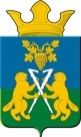 ДУМАНицинского сельского поселенияСлободо – Туринского  муниципального  районатретьего созываРЕШЕНИЕот   17 февраля  2016 г                                                                                №  98                                    с.Ницинское.О внесении изменений в Регламент Думы Ницинского сельского поселения Слободо-Туринского муниципального района Свердловской областиВ соответствии с Федеральным законом от 06.10.2003 №131-ФЗ «Об  общих принципах организации местного самоуправления в Российской Федерации», Федеральным законом от 25.12.2008 № 273-ФЗ «О противодействию коррупции», Федеральным законом от 03.12.2012 № 230-ФЗ «О контроле за соответствием расходов лиц, замещающих государственные должности, и иных лиц их доходам», Законом Свердловской области от 20.02.2009 №2-ОЗ «О противодействии коррупции в Свердловской области»Дума Ницинского сельского поселенияРЕШИЛА: 1. Регламент Думы Ницинского сельского поселения дополнить статьёй 41 следующего содержания: «41. Условия выполнения депутатами их обязанностей, следующего содержания: Депутаты Думы поселения представляют сведения о доходах, об имуществе и обязательствах имущественного характера их супруга (супруги) и несовершеннолетних детей, в соответствии с действующим законодательством».2. Контроль за исполнением   настоящего решения возложить на комиссию по вопросам законодательства, местного самоуправления (председатель Брызгалова О. В.)Глава Ницинского сельского поселения                                       С.Г. Костенков